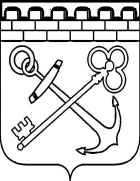 КОМИТЕТ ЛЕНИНГРАДСКОЙ ОБЛАСТИ ПО ТРАНСПОРТУПРИКАЗО внесении изменений в приказ управления Ленинградской области по транспорту от 10 апреля 2018 года № 10 «Об утверждении порядка проведения торгов (аукциона на понижение цены) по выбору коммерческой организации, некоммерческой организации, осуществляющей деятельность, приносящую доход или индивидуального предпринимателя, являющихся исполнителями услуг по перемещению и (или) хранению задержанных транспортных средств на территории Ленинградской области»В целях приведения в соответствие нормативных правовых актов Комитета Ленинградской области по транспорту приказываю:  Внести изменения в приказ управления Ленинградской области по транспорту от 10 апреля 2018 года № 10 «Об утверждении порядка проведения торгов (аукциона на понижение цены) по выбору коммерческой организации, некоммерческой организации, осуществляющей деятельность, приносящую доход или индивидуального предпринимателя, являющихся исполнителями услуг по перемещению и (или) хранению задержанных транспортных средств на территории Ленинградской области» (далее – Приказ) следующие изменения:приложение 2 к Приказу изложить в редакции согласно Приложению 1 к настоящему приказу.2. Контроль за исполнением настоящего приказа оставляю за собой.Председатель Комитета		       		                       М.С. Присяжнюк Приложение 1к приказу Комитета  Ленинградской области по транспортуот «__» _______ 2021 г.  № ____ Составкомиссии по проведению торгов (аукциона на понижение цены) по выбору коммерческой организации, некоммерческой организации, осуществляющей деятельность, приносящую доход или индивидуального предпринимателя, являющихся исполнителями услуг по перемещению и (или) хранению задержанных транспортных средств на территории Ленинградской областиот «__» ________ 2021 года № ____Председатель комиссии:Председатель комиссии:Председатель Комитета Ленинградской области по транспортуПредседатель Комитета Ленинградской области по транспортуЗаместитель председателя комиссии:Заместитель председателя комиссии:Заместитель председателя Комитета Ленинградской области по транспорту(по должности)Заместитель председателя Комитета Ленинградской области по транспорту(по должности)Члены комиссии:Начальник отдела организации перевозок Комитета Ленинградской области по транспорту(по должности)Начальник отдела организации перевозок Комитета Ленинградской области по транспорту(по должности)Начальник организационно-правового сектора Комитета Ленинградской области по транспорту(по должности)Начальник организационно-правового сектора Комитета Ленинградской области по транспорту(по должности)Руководитель государственного казенного учреждения Ленинградской области «Ленинградское областное управление транспорта»(по должности)Руководитель государственного казенного учреждения Ленинградской области «Ленинградское областное управление транспорта»(по должности)Секретарь комиссии:Ведущий специалист сектора автомобильных перевозок отдела организации перевозок Комитета Ленинградской области по транспорту(по должности)Ведущий специалист сектора автомобильных перевозок отдела организации перевозок Комитета Ленинградской области по транспорту(по должности)